Monterey Bay Psychological Association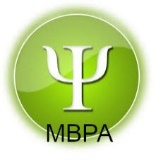 Monterey, San Benito, and Santa Cruz County, CaliforniaMarch, 2022MBPA STUDENT EQUITY AWARD APPLICATIONThe Monterey Bay Psychological Association (MBPA) is pleased to offer $2,500 Student Equity Awards to two students of color who will be entering a graduate program in clinical psychology in Fall, 2022. We offer this in recognition of the great need for clinical psychologists of color.Awards will be given to one student from CSU Monterey Bay and one from UC Santa Cruz. This award is being offered to assist with the many expenses that are engendered in attending graduate school. As part of this award, each student will be offered several mentoring sessions with psychologists from MBPA to support and guide the awardee in preparing for graduate school and career development.Please download and complete the application below and return it by June 15th, along with a copy of your graduate program acceptance letter and a faculty letter of recommendation, to our Social Justice & Diversity Committee Chair, Diane Bridgeman, Ph.D., via email at dianebridgeman@mac.com.We anticipate notification of our decision to all applicants by June 30th.For questions, please contact:Dr. Bridgeman, dianebridgeman@mac.com, (831) 420-1109 orDr. David Blasband at deblasband@gmail.com, (831) 233-8219Please continue to page 2AWARD APPLICATIONPlease write a 2-3 page essay (approximately 1000 – 1500 words single spaced) about the following:What led you to decide to pursue a career in clinical psychology? Was there a person, class, event or specific experience that encouraged you to consider this career choice?How do you see race and ethnicity factoring into your decision to pursue a career in clinical psychology?What do you envision doing in your career?Please send the completed application by June 15th along with a copy of your graduate program acceptance letter and a faculty letter of recommendation to Dr. Bridgeman at dianebridgeman@mac.com.Please start your essay on the next page. Additional pages are provided.THANK YOUSTUDENT EQUITY AWARD ESSAYName:Date:Currently attending:         CSUMB     UC Santa CruzCurrently attending:         CSUMB     UC Santa CruzMailing Address:City:                                             ZipTelephone(s):Email:Race/Ethnicity: Race/Ethnicity: Clinical Psychology Ph.D. program you will be attending:Clinical Psychology Ph.D. program you will be attending:How will you be financing your graduate education?How will you be financing your graduate education?